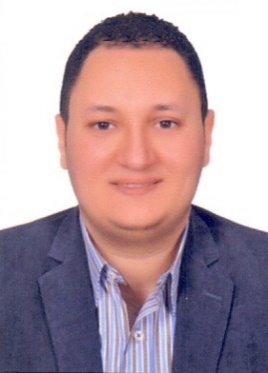 Full Name    : Antonous Shokry Zekry Metry	Address        :   EL Obour 9 Misr St. next to St, Joseph School.Cell Phone   :   +2 01270230239 / 01012923720Email           :    antonous.shokry@gmail.comPersonal Data: Date of Birth          :      30 \ 1\ 1985 Nationality             :      Egyptian Marital status         :      MarriedPlace of birth         :      ZagazigMilitary                 :      Exempted Objective:My objective is to work in one of the multinational companies to gain great experience especially when working in the fields of finance management & the accountants.Education;Bachelor of Commerce Accounting group 2005.             Experiences:          8 years' experience in financial management sections in the following companies:Chief Accountant on 9/2019 till now in 3 BROTHER (Electrical Products – Lighting Systems)• Responsible for timely monthly consolidated financial statements, payments, cash-flow• Responsible for day-to-day finance and accounts operations• Perform cash flow forecasting, budgeting and working closely with the operations and project teams in analyzing margins, variances and cost analysis.• Operating Statement and balance sheet analysis• Perform full set of accounts and ensure timely closing of accounts.• Review & approve payment vouchers & journal entries"• Preparation of monthly quarterly and annual financialreports"• Recording, classifying, and summarizing financial transactions and events in accordance with accepted local accounting principles and financial reporting standards• Reconciliation of bank statements• Supervision the day-­‐to-­‐day operation of the accountHead of Banking and Credit From April 2013 till now in 3 BROTHER (Electrical Products – Lighting Systems) in “The finance “Follow up receivable and payable afely manage liquidity at the group.Prepare monthly financial statements, reports and records by collecting, analyzing and summarizing account information.Trade Finance Transactions (LGs, LCs, IDC, Financial & Operational Lease).Preparation of financial reports such as balance sheet, profit and loss / cash flow, monthly reportPrepare and review letters of guarantee.Perform bank reconciliations on a monthly basis.Preparing and reviewing collection documents, documentary credits, foreign transfers and shipping.From October 2007 till April 2013 as accountant in Manufacturing Commercial Vehicles (MCV) general agents of Mercedes Benz in Egypt.Responsible for making the balance sheet and income statement.Follow up the suppliers accounts.Follow up the company obligations.Regular analysis for the payment period.Follow up the revenue about of our company & Making all reports about customers.Preparation of Sales tax & withholding tax Forms and follow it up with Supplier.Prepare relevant financial reports.From Oct 2006 till Oct  2007in 3 BROTHER(Electrical Products – Lighting Systems ) in “The financeGenerate invoices in receivables towards interest , service fee etcAnalyses the expenses, sales and purchases.Analyses accounts payable and receivable.Application of receipts to their corresponding invoices.Prepare sales reports and set sales targets.Help in making the balance sheet and income statement.Work in International  Blankets & Textiles(Saratoga)from  9 /2005 till  10/2006 in “The finance management “Analyses accounts payable and receivable.Prepare sales reports and set sales targets.Review all sales invoices & follow up the deliveryTraining experience:June 2002, 2003, 2004 in national bank of Egypt as teller ((training)).Skills: Language skills:           Arabic: Mother tongue.         English: Very good (Written, reading & spoken). Others skills:Mini MBA (Business Finance / Sales / Marketing / Principles Of Management / Decision Making / HR) With Royal British College.Holds a Certified Management Accountant CMA.Diploma in sales, marketing, study of the commercial market and product comparisons and market penetration.Computer skills: Very Good Using In Sap Accountant Program.Very Good Using In EL- Motammem Program.Microsoft office package: (Windows, word, excel advanced, PowerPoint).Personal skills:Ability to work under pressure.Have strong communication and presentation skills.Helping to work in an advanced way and constantly updating the way of working.Ready to live near work.Dear Sir's I hope my qualifications and skills match your requirements, it's a great honor to be a member of your team work,Thanks …